T.C PAMUKOVA KAYMAKAMLIĞIERTAYLAN İLKOKULU MÜDÜRLÜĞÜ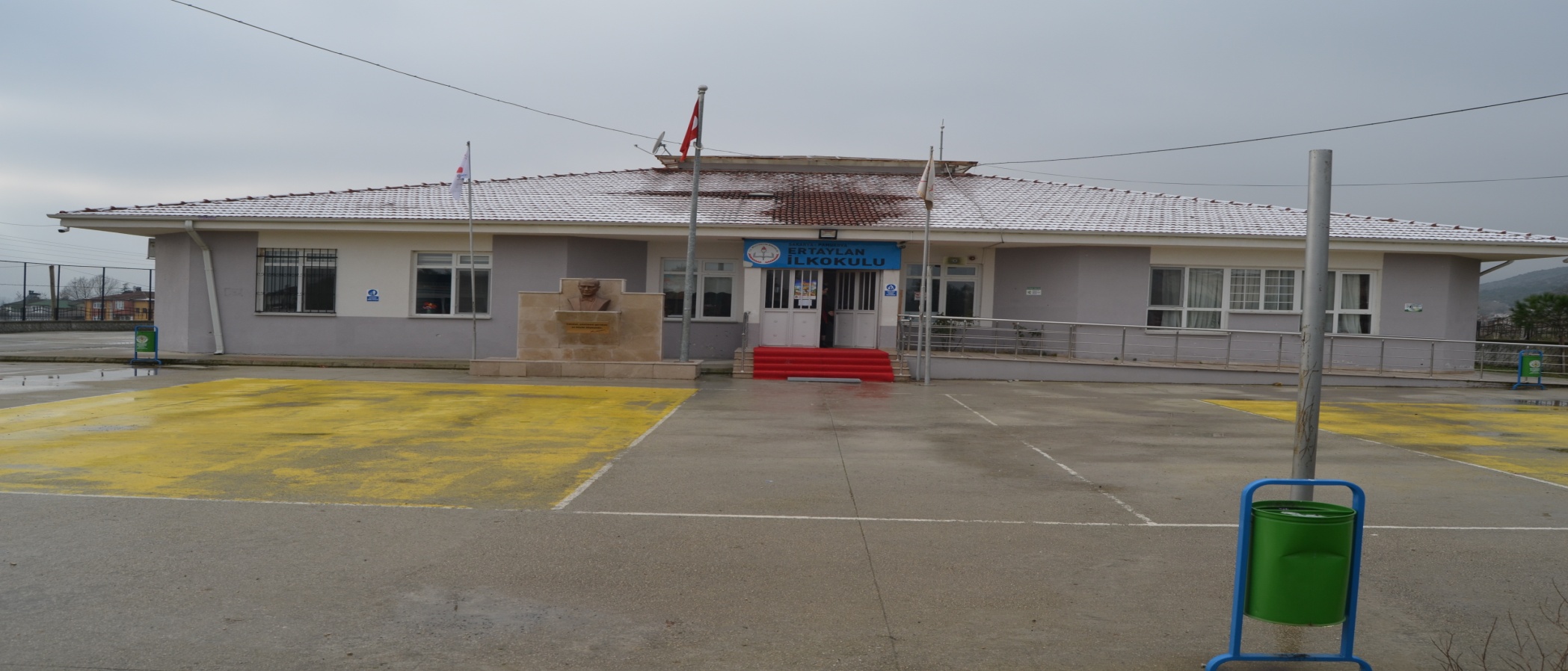 2019-2023 STRATEJİK PLANI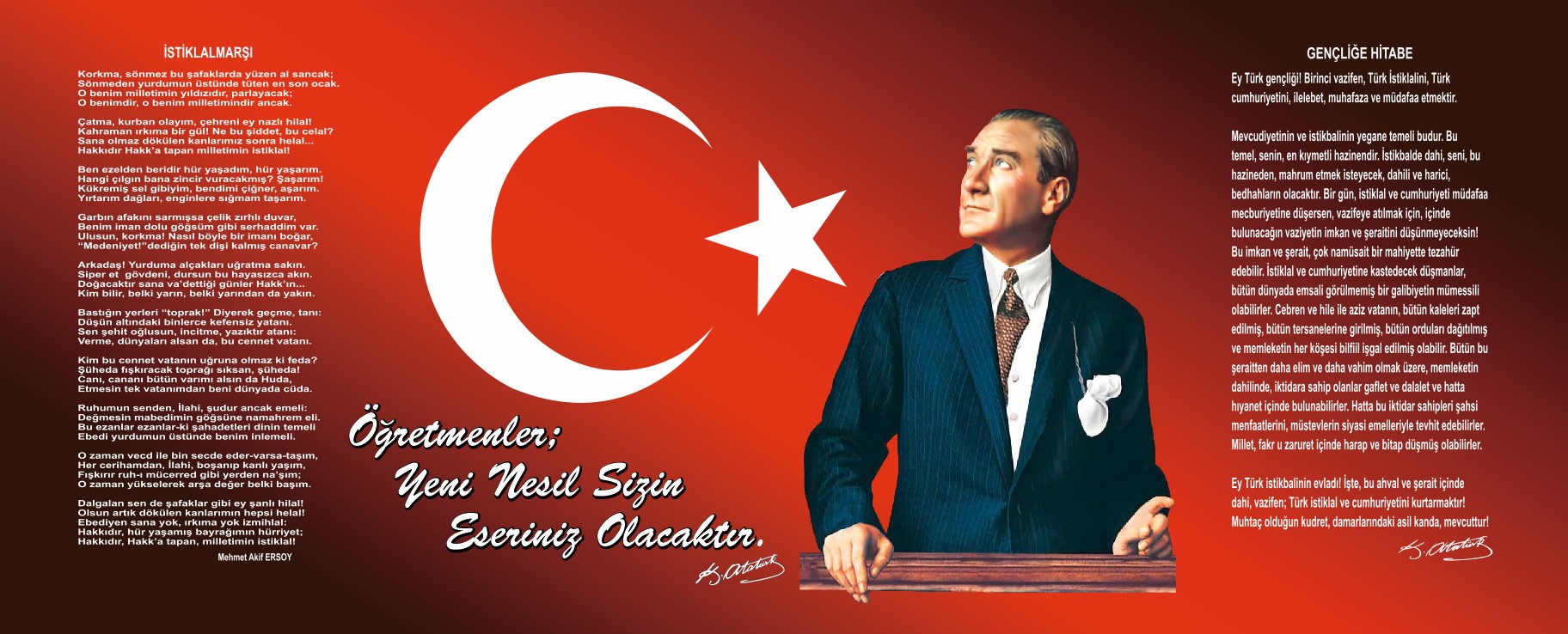 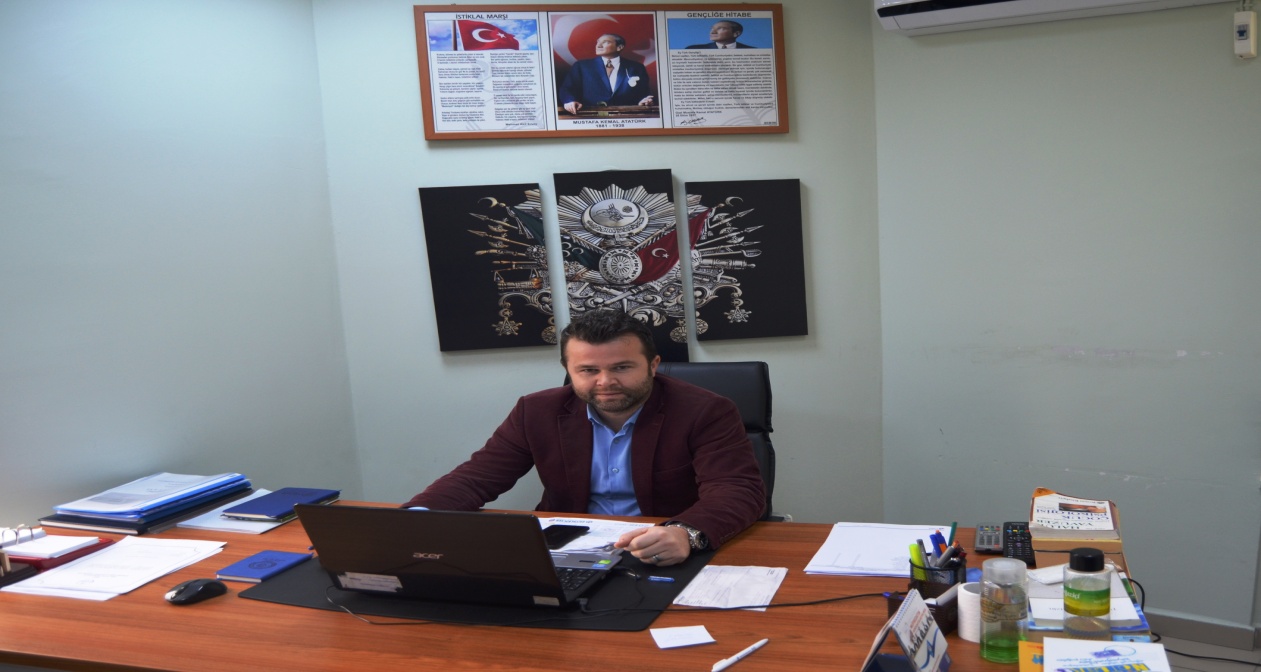 TAKDİMSevgi, saygı, şeffaflık ve demokratlık, katılımcılık ve paylaşımcılık, bilimsellik ve gerçekçilik, yaratıcılık ve yenilikçilik değerlerini ilke edinerek; ülkesine, topluma ve tüm insanlığa bağlılık duygusu geliştiren bireyler yetiştirmek Ertaylan İlkokulunun hedefleridir. Okulumuz bu hedefleri gerçekleştirmek için tüm birimleriyle gayretli bir şekilde çalışmaktadır. Bugün yönetim biliminin söylediği üzere en küçüğünden en büyüğüne tüm kurumlar amaçlarına ulaşmak için planlama yapmak zorundadır. 21. Yüzyıl; çevre şartlarının hızla değiştiği, esnek, uzun vadeli ve dış çevredeki değişimi temel alan planlamayı zorunlu kılan bir dönemdir. İşte bu planlama şekli günümüzde “stratejik planlama” olarak adlandırılmaktadır. Ülkemizde yönetimler, tüm devlet kurumlarında da stratejik planlamanın zorunlu olduğunu anlamışlar ve bu konuda yasal düzenlemeler yapmışlardır. Ertaylan İlkokulu, 2019- 2023 yıllarını kapsayan yeni stratejik planı hazırlama çalışmalarına başlamış ve ilgili genelgede belirtilen takvim gereği 2019 yılı başında yeni planını tamamlanmıştır. Yeni planın uygulama aşamasında katkısı olacak tüm paydaşlara şimdiden teşekkür ederken; stratejik planın hazırlanmasında görev alan tüm arkadaşlara şükranlarımı arz ederim.                                                                                                                                                         Enver KAYA                                                                                                                                                          Okul MüdürüGZFT (Güçlü, Zayıf, Fırsat, Tehdit) Analizi Okulumuzun temel istatistiklerinde verilen okul künyesi, çalışan bilgileri, bina bilgileri, teknolojik kaynak bilgileri ve gelir gider bilgileri ile paydaş anketleri sonucunda ortaya çıkan sorun ve gelişime açık alanlar iç ve dış faktör olarak değerlendirilerek GZFT tablosunda belirtilmiştir. Dolayısıyla olguyu belirten istatistikler ile algıyı ölçen anketlerden çıkan sonuçlar tek bir analizde birleştirilmiştir.Kurumun güçlü ve zayıf yönleri donanım, malzeme, çalışan, iş yapma becerisi, kurumsal iletişim gibi çok çeşitli alanlarda kendisinden kaynaklı olan güçlülükleri ve zayıflıkları ifade etmektedir ve ayrımda temel olarak okul müdürü/müdürlüğü kapsamından bakılarak iç faktör ve dış faktör ayrımı yapılmıştır. İçsel Faktörler Güçlü YönlerZayıf YönlerDışsal Faktörler FırsatlarTehditlerGelişim ve Sorun AlanlarıGelişim ve sorun alanları analizi ile GZFT analizi sonucunda ortaya çıkan sonuçların planın geleceğe yönelim bölümü ile ilişkilendirilmesi ve buradan hareketle hedef, gösterge ve eylemlerin belirlenmesi sağlanmaktadır. Gelişim ve sorun alanları ayrımında eğitim ve öğretim faaliyetlerine ilişkin üç temel tema olan Eğitime Erişim, Eğitimde Kalite ve kurumsal Kapasite kullanılmıştır. Eğitime erişim, öğrencinin eğitim faaliyetine erişmesi ve tamamlamasına ilişkin süreçleri; Eğitimde kalite, öğrencinin akademik başarısı, sosyal ve bilişsel gelişimi ve istihdamı da dâhil olmak üzere eğitim ve öğretim sürecinin hayata hazırlama evresini; Kurumsal kapasite ise kurumsal yapı, kurum kültürü, donanım, bina gibi eğitim ve öğretim sürecine destek mahiyetinde olan kapasiteyi belirtmektedir.Gelişim ve Sorun AlanlarımızBÖLÜM III: MİSYON, VİZYON VE TEMEL DEĞERLEROkul Müdürlüğümüzün Misyon, vizyon, temel ilke ve değerlerinin oluşturulması kapsamında öğretmenlerimiz, öğrencilerimiz, velilerimiz, çalışanlarımız ve diğer paydaşlarımızdan alınan görüşler, sonucunda stratejik plan hazırlama ekibi tarafından oluşturulan Misyon, Vizyon, Temel Değerler; Okulumuz üst kurulana sunulmuş ve üst kurul tarafından onaylanmıştır.MİSYONUMUZ Mutlu, özgüvenli, başarılı, ilkeli, duyarlı, açık fikirli, araştıran-sorgulayan, iletişim becerileri gelişmiş, öğrenmeye ve yeniliklere açık, öz değerlendirme yapabilen, iş birliğine yatkın, yaratıcı ve eleştirel düşünen, akılcı, cesaretli, çok yönlü, ulusal kültürünü özümsemiş, aynı zamanda küresel bakış açısına sahip bireyler yetiştirmektir.VİZYONUMUZ Eğitim-öğretimde kalitesi ve başarılı çalışmaları ile fark yaratan seçkin bir kurum olmaktır.TEMEL DEĞERLERİMİZ Aklın ve bilimin ışığında ilerlemek,Sürekli öğrenen ve gelişen bir kurum olmak,Özverili, çalışkan, gelişime açık, etik, çözüm odaklı, donanımlı ve nitelikli bir kadro ile çalışmak,İnsan ilişkilerinde adil, güvenli, sevgi, saygı, açık iletişim ve empatik yaklaşımı esas almak,Olumlu kurum iklimi yaratmak,Öğrencilerimizin bireysel ilgi ve gereksinimlerini önemsemek,Ana dilimizin yanı sıra İngilizce ve ikinci bir yabancı dili de etkin bir biçimde öğretmek,Velilerimizle çocuklarının gelişimi için iletişim ve işbirliği içinde olmak, onlara rehberlik etmek.“Ertaylan İlkokullu Olma” kültürünü kuşaktan kuşağa aktarmak.BÖLÜM IV: AMAÇ, HEDEF VE EYLEMLERTEMA I: EĞİTİM VE ÖĞRETİME ERİŞİMEğitim ve öğretime erişim okullaşma ve okul terki, devam ve devamsızlık, okula uyum ve oryantasyon, özel eğitime ihtiyaç duyan bireylerin eğitime erişimi, yabancı öğrencilerin eğitime erişimi ve hayatboyu öğrenme kapsamında yürütülen faaliyetlerin ele alındığı temadır.Stratejik Amaç 1: Kayıt bölgemizde yer alan çocukların okullaşma oranlarını artıran, öğrencilerin uyum ve devamsızlık sorunlarını gideren etkin bir yönetim yapısı kurulacaktır.  Stratejik Hedef 1.1.  Kayıt bölgemizde yer alan çocukların okullaşma oranları artırılacak ve öğrencilerin uyum ve devamsızlık sorunları da giderilecektir. Performans Göstergeleri EylemlerTEMA II: EĞİTİM VE ÖĞRETİMDE KALİTENİN ARTIRILMASIEğitim ve öğretimde kalitenin artırılması başlığı esas olarak eğitim ve öğretim faaliyetinin hayata hazırlama işlevinde yapılacak çalışmaları kapsamaktadır. Bu tema altında akademik başarı, sınav kaygıları, sınıfta kalma, ders başarıları ve kazanımları, disiplin sorunları, öğrencilerin bilimsel, sanatsal, kültürel ve sportif faaliyetleri ile istihdam ve meslek edindirmeye yönelik rehberlik ve diğer mesleki faaliyetler yer almaktadır. Stratejik Amaç 2: Öğrencilerimizin gelişmiş dünyaya uyum sağlayacak şekilde donanımlı bireyler olabilmesi için eğitim ve öğretimde kalite artırılacaktır.Stratejik Hedef 2.1.  Öğrenme kazanımlarını takip eden ve velileri de sürece dâhil eden bir yönetim anlayışı ile öğrencilerimizin akademik başarıları ve sosyal faaliyetlere etkin katılımı artırılacaktır.Performans GöstergeleriEylemlerStratejik Hedef 2.2.  Etkin bir rehberlik anlayışıyla, öğrencilerimizi ilgi ve becerileriyle orantılı bir şekilde üst öğrenime geçilecektir. Performans GöstergeleriEylemlerTEMA III: KURUMSAL KAPASİTEStratejik Amaç 3: Eğitim ve öğretim faaliyetlerinin daha nitelikli olarak verilebilmesi için okulumuzun kurumsal kapasitesi güçlendirilecektir. Stratejik Hedef 3.1.  Performans GöstergeleriEylemlerÖğrencilerÖğrencilerin okulu benimsemesiÇalışanlarÖğretmenlerin okulu benimsemeleri. VelilerKurum kurulduğu günden beri okula şikayet gelmemesiBina ve YerleşkeSportif, kültürel ve sanatsal faaliyetlerin yapabilecekleri bahçe ortamının yeterli düzeyde bulunması. Okul kütüphanesinin bulunması. Okulun şehir merkezinden uzak ve tek katlı binada yer alması. Sınıf mevcutlarının uygun olması.DonanımOkulumuz sportif ve sanatsal faaliyet yapılabilecek donanıma sahip olması.BütçeOkul kooperatifine ait bütçemizin olması.Yönetim SüreçleriKurum içi iletişim kanallarının açık olması. Kurum kültürünün oluşturulmuş olmasıOkul yöneticisinin kamu birimleri, çevre esnaf ve hayırseverlerle güçlü ilişkilerinin olması.İletişim SüreçleriKurum içi iletişim kanallarının açık olması.YenilikçilikOkul kültürünün yeniliğe açık bir şekilde oluşturulmuş olmasıÖğrencilerAkademik başarılarının düşük olması. Öğrencilerin,eğitim-öğretim ile ilgili  ihtiyaçlarını karşılayabilecekleri alanlara uzak olmasıÇalışanlarYüksek lisans eğitimlerinin olmaması.  VelilerVelilerin okul ile iletişiminin az olması. Velilerin okulu ve okul etkinliklerine sahiplenmemeleri ve benimsememeleri. Velilerin yapılan toplantılara katılımının azlığıBina ve YerleşkeÖğretmenler odasının küçük olması. Müdür yardımcısı odasının bulunmaması, sınıf haricinde çok maksatlı salon, rehberlik vb çalışma alanın olmaması.DonanımBilişim teknolojileri yönünden zayıf olması.BütçeDüzenli bir bütçenin olmamasıYönetim Süreçleriİletişim SüreçleriVelilerin eğitim ile ilgili durumlara duyarlılıkla yaklaşmamalarıPolitikDezavantajlı gruplara yönelik projelerin desteklenmesi.EkonomikHayırseverlerin okulumuzun yaptığı etkinlik ve projelere destek vermesiSosyolojikVeli profilinin öğretmenler üzerinde baskı unsuru olmamasıTeknolojikÇevre okullardan ve kurumlardan teknolojik destek istemenin mümkün olması.Mevzuat-YasalMevzuatın ve yasaların eğitim öğretimin işleyişinde yardımcı güç olmasıEkolojikÇevrenin eğitim öğretim için rahat bir ortam hazırlamasıPolitikRoman öğrencilere karşı olumsuz algılar.EkonomikOkulun mahallenin ekonomik yapısının düşük seviyede olmasıSosyolojikOkulun risk grubu olan bir bölgede yer alması ( Roman nüfusunun bulunduğu bir bölgede yer alması)TeknolojikFiber internet hattının bulunmaması. Veli profilinin ekonomik sebeplerden dolayı teknolojiye uzak olması.Mevzuat-YasalOkul Öncesi eğitimin mecbur olmaması.EkolojikBİOSUN katı atık tesisinin okula yakın bir alanda kurulmasından dolayı kötü koku yayması.Eğitime ErişimEğitimde KaliteKurumsal KapasiteOkullaşma OranıAkademik BaşarıKurumsal İletişimOkula Devam/ DevamsızlıkSosyal, Kültürel ve Fiziksel GelişimKurumsal YönetimOkula Uyum, OryantasyonSınıf TekrarıBina ve YerleşkeÖzel Eğitime İhtiyaç Duyan Bireylerİstihdam Edilebilirlik ve YönlendirmeDonanımYabancı ÖğrencilerÖğretim YöntemleriTemizlik, HijyenHayatboyu ÖğrenmeDers araç gereçleriİş Güvenliği, Okul Güvenliği 1.TEMA: EĞİTİM VE ÖĞRETİME ERİŞİM 1.TEMA: EĞİTİM VE ÖĞRETİME ERİŞİM1Okullaşma oranının arttırılması için; çevre taraması yapılarak okul çağındaki çocukların aileleriyle görüşülmesi2Öğrenci devamsızlığını önlemeye yönelik projelerin hayata geçirilmesi3Okula uyum ve oryantasyon çalışmalarının öğrenci veli katılımıyla etkili bir biçimde yapılması.4Özel eğitime ihtiyacı olan bireylerle ilgili yönlendirme çalışmalarının yapılması.5Okulumuzda yabancı öğrenci bulunmaması.6Hayatboyu öğrenme alanlarıyla ilgili okulumuzda kurslar yapılabilmesi.2.TEMA: EĞİTİM VE ÖĞRETİMDE KALİTE2.TEMA: EĞİTİM VE ÖĞRETİMDE KALİTE1Akademik başarıyı arttırmaya yönelik  projelerin yapılması.2Sosyal, kültürel ve fizksel etkinliklerle öğrencilerde pozitif düşüncenin oluşmasının hedeflenmesi.3Devamsızlık ve başarısızlık durumunda sınıf tekrarına caydırıcı tutum olarak başvurulması.4Ders araç gereç imkanının eğitimi aksatacak bir yönünün olmaması.3.TEMA: KURUMSAL KAPASİTE3.TEMA: KURUMSAL KAPASİTE1Okulumuzun ilçede yer alması sebebiyle Kurumla iletişim imkanlarının rahat olması2Okulumuzda kurum kültürünün oturmuş olması sebebiyle sıkıntı yaşanmaması.3Bina yerleşkesinin olduğu alanın eğitim öğretim için pozitif durum taşıması.4Okulumuzun 2014 yılında yapılması sebebiyle tüm birimlerinin yeni ve kolay temizlenebilir olması.5Okul güvenliği ve iş güvenliği ile ilgili önlemlerin alınıp uygulanması.NoPERFORMANSGÖSTERGESİMevcutMevcutHEDEFHEDEFHEDEFHEDEFHEDEFNoPERFORMANSGÖSTERGESİ2018201920192020202120222023PG.1.1.aKayıt bölgesindeki öğrencilerden okula kayıt yaptıranların oranı (%)%100%100%100%100%100%100%100PG.1.1.bİlkokul birinci sınıf öğrencilerinden en az bir yıl okul öncesi eğitim almış olanların oranı (%)(ilkokul)%50%55%55%60%80%85%100PG.1.1.c.Okula yeni başlayan öğrencilerden oryantasyon eğitimine katılanların oranı (%)   % 41    % 45    % 45%50%60%75%100PG.1.1.d.Bir eğitim ve öğretim döneminde 20 gün ve üzeri devamsızlık yapan öğrenci oranı (%)   %19    %15    %15   %12   %10    %5     %0PG.1.1.e.Okulun özel eğitime ihtiyaç duyan bireylerin kullanımına uygunluğu (0-1)1111111PG.1.1.f.Ders Dışı Faaliyetlere Katılım(%)%25%30%30%35%40%50%60NoEylem İfadesiEylem SorumlusuEylem Tarihi1.1.1.Her dönem başında uygulanmak üzere okul oryantasyon programı oluşturulacaktır.Okul İdaresiSınıf Rehber Öğretmenleri01 Eylül-20 Eylül1.1.2Kayıt bölgesinde yer alan öğrencilerin tespiti çalışması yapılacaktır.Okul İdaresiSınıf Rehber Öğretmenleri01 Eylül-20 Eylül1.1.3Devamsızlık yapan öğrencilerin tespiti ve erken uyarı sistemi için çalışmalar yapılacaktır. Devamsızlık yapan öğrencilerin velileri ile özel aylık toplantı ve görüşmeler yapılacaktır.Okul İdaresiSınıf Rehber ÖğretmenleriÖğretim yılı tamamıHer ayın son haftası1.1.4Okulumuzda yabancı uyruklu öğrenci bulunmamaktadır. Kayıt olması durumunda devamsızlık yapan öğrencilerin tespiti ve erken uyarı sistemi için çalışmalar yapılacaktır. Devamsızlık yapan öğrencilerin velileri ile özel aylık toplantı ve görüşmeler yapılacaktır.Okul İdaresiSınıf Rehber ÖğretmenleriÖğretim yılı tamamıHer ayın son haftası1.1.5Okulun özel eğitime ihtiyaç duyan bireylerin kullanımının kolaylaştırılması için rampa mevcuttur. Okulun iç olanakları özel eğitime ihtiyaç duyan öğrencilere uygun hale getirilecektir.Okul İdaresiOkul Aile BirliğiSınıf Rehber ÖğretmenleriÖğretim yılı tamamıNoPERFORMANSGÖSTERGESİMevcutMevcutHEDEFHEDEFHEDEFHEDEFHEDEFNoPERFORMANSGÖSTERGESİ2018201920192020202120222023PG.1.1.1Akademik başarı oranı77.54808083858790PG.1.1.2Sosyal, Kültürel ve Fiziksel Etkinliklere katılım oranı606565707580100PG.1.1.3Öğrencilerin kitap okuma sayısı68810132030NoEylem İfadesiEylem SorumlusuEylem Tarihi1.1.1.Akademik başarı oranının artırılması için İYEP çalışması yaparak yaşayarak öğrenme aktivitelerin artırılması, proje çalışmalarına ağırlık verilmesi Okul İdaresiSınıf Rehber ÖğretmenleriÖğretim yılı tamamı1.1.2Sosyal, kültürel ve fiziksel faaliyetlere katılımın artırılması için etkinlik sayısının artırılması okul bahçesinde hobi alanları oluşturulması öğrenci, veli ve tüm personelin etkinliklere aktif katılımın sağlanmasıOkul İdaresiSınıf Rehber ÖğretmenleriOkul Aile BirliğiÖğretim yılı tamamı1.1.3Dönem içerisinde kütüphane kayıtlarına göre en fazla kitap okuyan öğrencimize kantin fişi ile ödüllendirme yapılacaktır. Dönem içerisinde belirlenen kitaplar ile ilgili her öğretim yılı mayıs ayında sınav yapılarak ödüllendirme yapılacak ve bu etkinliklerle okunan sayısının artırılacaktır.Okul İdaresiSınıf Rehber ÖğretmenleriÖğretim yılı tamamıNoPERFORMANSGÖSTERGESİMevcutMevcutHEDEFHEDEFHEDEFHEDEFHEDEFNoPERFORMANSGÖSTERGESİ2018201920192020202120222023PG.2.1Bilimsel sanatsal, sportif etkinlik sayısı 4668101215NoEylem İfadesiEylem SorumlusuEylem Tarihi2.1.1.İYEP kursları açılacak, eksik konularda etütler yapılacak. EBA aktif olarak kullandırılacak.Okul İdaresiSınıf Rehber ÖğretmenleriÖğretim yılı tamamı2.1.2Okulumuzda Satranç, Voleybol, Futbol, Okçuluk, Kültürel geziler ve Tiyatro Çalışmaları yapılmaktadır. Bu tür etkinliklerin sayısı ve içeriği artırılması için planlamalar yapılmış çalışmalar devam etmektedir.Okul İdaresiSınıf Rehber ÖğretmenleriÖğretim yılı tamamıNoPERFORMANSGÖSTERGESİMevcutHEDEFHEDEFHEDEFHEDEFHEDEFNoPERFORMANSGÖSTERGESİ201820192020202120222023PG.3.1.Okulumuzda yapılan iç dış paydaşları ilgilendiren tüm etkinliklerin gizlilik ilkesine dikkat edilerek okul web sitesinde yayınlanma oranı%70%80%80%85%90%95PG.3.1.Okul bahçesinin ağaçlandırılma oranı253030303030PG.3.1.Okul binasındaki öğrencilerin ilgileri doğrultusunda oluşturulan eğitim araçları ve sosyal alanlar sayısı5678910PG.3.1.Beyaz bayrak ve Beslenme Dostu Bayrağı sayısı022222PG.3.1.Geleceğin sınıfı projesine uygun sınıf sayısı023455PG.Öğretmenlerin motivasyonu artırmaya yönelik yapılan etkinlik sayısı334567PG.Öğretmen başına düşen hizmetiçi saati(Eğitim Öğretim Yılı İçi)303045606072PG.Mesleki gelişim faaliyetlerine katılan personel oranı%100%100%100%100%100%100PG.Lisansüstü eğitime sahip personel oranı00   20204040PG.Bilimsel ve sanatsal etkinliklere katılan personel oranı0020404060PG.C düzeyi ve üzeri dil puanına sahip öğretmen oranı0020204060PG.Uluslararası hareketlilik programlarına katılan personel oranı000202040PG.Öğretmen memnuniyet oranı%90%90%95%95%100%100PG.Öğretmen başına düşen öğrenci sayısı151618181818PG.Ödül alan personel oranı012234PG.Öğrenci başına düşen sosyal, sanatsal, sportif ve kültürel faaliyet alanı (metrekare)500m2500500500500500PG.Okul gelirlerinin, giderleri karşılama oranı%40%50%60%70%80%90PG.*Öğrenci başına düşen harcama miktarı50608090100120PG.Bakım ve onarım ihtiyaçlarının giderilme oranı%60%70%80%90%95%100PG.Donatım ihtiyaçlarının giderilme oranı%10%15%18%20%23%25PG.Paydaşların karar alma süreçlerine katılımı için gerçekleştirilen faaliyet sayısı2345810PG.Okul internet sayfasının görüntülenme sayısı203050607090PG.Veli toplantılarına katılım oranı%80%83%85%88%90%95PG.İşbirliği yapılan STK, Üniversite ve diğer kurumsal paydaş sayısı5810121520NoEylem İfadesiEylem SorumlusuEylem Tarihi3.1.1Okulumuzda yapılan  iç ve dış paydaşlarımızı ilgilendiren etkinliklerin okul web sitesi kullanılarak ilgililere en kısa sürede iletilmesi sağlanacaktır.Okul İdaresiRehber ÖğretmenlerTakvim yılı tamamı3.1.2Kurumsal yönetim çalışmaları yapılırken adillik, şeffaflık, hesap verebilirlik ve sorumluluk ilkelerine azami ölçüde dikkat edilecektir. Okul İdaresiRehber ÖğretmenlerTüm takvim yılı3.1.3Okulumuz bahçesi çevresine 29 ağaç dikilebileceği tespit edilmiştir. 28 ağaç diktik. 1 ağaç dikerek dikilen ağaçlarında büyümesi için gerekli önlemleri alacağız.Okul İdaresiOkul Aile BirliğiGönüllü VelilerÖğretmenler ve ÖğrencilerTakvim yılı tamamı3.1.4Okulumuzda öğrencilerimizin eğitim ve sosyal gelişimlerine katkı sağlayacak 5 alan bulunmaktadır. Bu alanları çeşitlendirerek tüm öğrencilere düşebilecek oyun alanları oluşturmaya çalışacağız.Okul İdaresiOkul Aile BirliğiGönüllü VelilerOkul Stratejik Plan EkibiTüm takvim yılı3.1.5Okulumuzda Beyaz Bayrak ve Beslenme Dostu Okul sertifikası mevcuttur. Amacımız bu sertifikaları devam ettirmek ve Okulumuzun temizlik ve sağlık açısından yaşanılır bir alan kılmaktır.Okul İdaresiRehber ÖğretmenlerSağlıklı Beslenme ve Hareketli Yaşam Ekibi ÜyeleriTüm takvim yılı3.1.6Okulumuzda sınıf mevcudu az olan sınıflardan başlayarak okul aile birliği başkanlığının desteği ile Geleceğin sınıfları projesine uygun sınıflar oluşturulacaktır.Okul İdaresiOkul Aile BirliğiÖğretim yılı tamamı